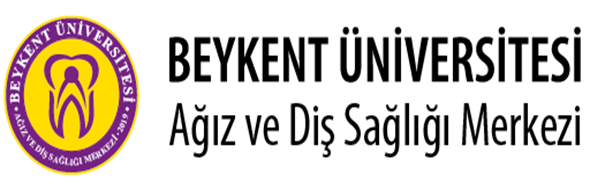               İdare’ye sunulacak olan teklif zarfında evrak sıralaması aşağıdaki gibi olması zorunludur.             İhale kayıt numarası: 2024/0014İdarenin adı:İSTANBUL BEYKENT ÜNİVERSİTESİ AĞIZ VE DİŞ SAĞLIĞI MERKEZİİşin adı:DİŞ HASTANESİ PROTEZ  SARF MALZEME VE HİZMET  ALIMIİhale tarih ve saati: 09/ 02/ 2024 Cuma Günü  11:30İhale teklif zarfının [verildiği] tarih ve saat: 09/02/2024 Cuma günü, saat 11:00SıraEvrakİlgili Şartnameİlgili Madde1Birim Fiyat Teklif Mektubuİdari Şartname5. Madde d. Bendi2Birim Fiyat Teklif Cetveliİdari Şartname5. Madde d. Bendi3Geçici Teminat Mektubu İdari Şartname5. Madde d. Bendi4Banka Referans Mektubu İdari Şartname5. Madde d. Bendi5İş Deneyim Belgesiİdari Şartname5. Madde d. Bendi6Bilanço Bilgileri Tablosuİdari Şartname5. Madde d. Bendi7Yasaklı Olmadığına Dair Taahhütnameİdari Şartname5. Madde d. Bendi8Teklif vermeye yetkili olduğunu gösteren İmza Beyannamesi veya İmza Sirküleriİdari Şartname7.1. Madde a. Bendi9İsteklinin 2021 ve 2022 yılsonu bilançosu beyannameleri, YMM ve SMMM kaşeli olmalıdır.İdari Şartname7.2.2. Madde10Vergi levhası Suretiİdari Şartname7.2.3. Madde11Vergi Dairesinden alınacak olan Borcu Yoktur Yazısıİdari Şartname7.2.4. Madde12SGK Dairesinden alınacak olan Borcu Yoktur Yazısıİdari Şartname7.2.5. Madde13İhale evraklarının alındığına dair makbuz veya dekont fotokopisini dosyaya eklemeleri zorunludur.14Diğer Evraklar- Dökümanlarda istenen diğer evraklar ilk 18 evrakdan sonra dosyaya konulacaktır. Dosyalama şekli; her bir evrak için poşet dosya için de ve mavi telli dosyaya yerleştirilmiş şekilde kapalı zarfta kuruma teslim edilecektir.